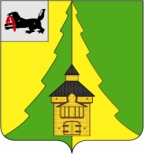 Российская Федерация	Иркутская область		Нижнеилимский муниципальный район	АДМИНИСТРАЦИЯ	____________________________________________________________________	ПОСТАНОВЛЕНИЕОт « 25 » октября 2022 г. № 915г. Железногорск-Илимский «Об установлении расходных обязательств муниципального образования «Нижнеилимский район» по расходованию безвозмездных поступлений от негосударственных организаций в бюджет района, необходимых для реализации инновационного социального проекта «Лабиринт правильных решений» МО «Нижнеилимский район»В соответствии со статьей 86 Бюджетного кодекса Российской Федерации, руководствуясь Федеральным законом от 06.10.2003 г. № 131-ФЗ «Об общих принципах организации местного самоуправления в Российской Федерации», Договором о предоставлении средств юридическому лицу, индивидуальному предпринимателю на безвозмездной и безвозвратной основе в форме гранта, источником финансового обеспечения которых полностью или частично является субсидия, предоставленная из федерального бюджета, № 70-2022-000586 от 06.09.2022 г., руководствуясь статьей 47 Устава муниципального образования «Нижнеилимский район», администрация Нижнеилимского муниципального района                                                  ПОСТАНОВЛЯЕТ:                                         1. Установить расходные обязательства (далее – Расходные обязательства) муниципального образования «Нижнеилимский район» по расходованию безвозмездных поступлений от негосударственных организаций в бюджет района, необходимых для реализации инновационного социального проекта «Лабиринт правильных решений» МО «Нижнеилимский район», (далее – Проект) и включить их в реестр расходных обязательств муниципального образования «Нижнеилимский район».	             2. Осуществлять финансовое обеспечение Расходных обязательств за счет и в пределах средств гранта, предоставленного Фондом поддержки детей, находящихся в трудной жизненной ситуации, необходимых для реализации Проекта администрацией Нижнеилимского муниципального района, предоставляемых бюджету муниципального образования «Нижнеилимский район» на указанные цели.3. Объем средств гранта, необходимый для реализации Проекта, определяется Договором о предоставлении средств юридическому лицу, индивидуальному предпринимателю на безвозмездной и безвозвратной основе в форме гранта, источником финансового обеспечения которых полностью или частично является субсидия, предоставленная из федерального бюджета, № 70-2022-000586 от 06.09.2022 г. (далее – Договор), заключенным между администрацией Нижнеилимского муниципального района и Фондом поддержки детей, находящихся в трудной жизненной ситуации.4. Ответственным за осуществление расходования средств гранта, необходимых для реализации Проекта, определить отдел социально-экономического развития администрации Нижнеилимского муниципального района.5. Отделу социально-экономического развития администрации Нижнеилимского муниципального района:5.1. обеспечить целевое использование средств гранта;5.2. предоставить своевременно и в полном объеме отчеты, установленные Договором с Фондом поддержки детей, находящихся в трудной жизненной ситуации.6. Начальнику отдела бухгалтерского учета и отчетности администрации Нижнеилимского муниципального района осуществить учет и контроль расходования средств гранта, необходимых для реализации Проекта.7. Настоящее постановление распространяется на правоотношения, возникшие с 01 октября 2022 года. 8. Настоящее постановление подлежит официальному опубликованию в периодическом печатном издании «Вестник Думы и администрации Нижнеилимского муниципального района» и размещению на официальном сайте муниципального образования «Нижнеилимский район».9. Контроль за исполнением настоящего постановления оставляю за собой.И.о. мэра района 			     	   	   	   	            Е.В. ЧудиновРассылка: в дело-2, Финансовое управление, отдел социально-экономического развития, отдел бухгалтерского учета и отчетности.С.А. Балахнина31581